										Entente Sportive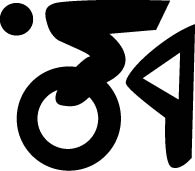 										Chelles Gambetta											Cyclotourismewww.escgcyclochelles.frADHESION 2019NOM :    			PRENOM :  		.   M   	          F  Adresse : Téléphone fixe :  				 Date de naissance :	 Téléphone portable :  				Adresse internet :   ================================================================ JEUNE – DE 25 ANS : adhésion club 18,00 €  +  licence et assurance FFCT 23,00 € =  41,00 € ADULTE : adhésion club 41,00 €  +  licence et assurance FFCT 44,00 € =  85,00 € COUPLE : adhésion club 62,50 €  +  licence et assurance FFCT 72,50 € =  135,00€ ECOLE CYCLO : adhésion club 16,00 €  +  licence et assurance FFCT 12,00 €  =  28,00 €    Je fournis un certificat médical de - de 12 mois précisant apte en compétition (cyclosportive).    Je fournis un certificat médical de - de 12 mois si le dernier remis est antérieur au 01/01/2016 (cyclotourisme).OU   J'atteste sur l’honneur avoir renseigné le questionnaire de santé (QS-SPORT Cerfa N°15699*01) qui m'a été remis par mon club et d’avoir répondu par la négative à toutes les rubriques du questionnaire de santé. Je reconnais expressément que les réponses  apportées relèvent de ma responsabilité exclusive. Je reconnais avoir reçue et rempli la note d’information Allianz concernant la couverture des risques. (A nous retourner obligatoirement)Date							SignatureSUPPLEMENT EN OPTION    Pour la formule grand braquet (petit braquet + dommages à la bicyclette), ajouter 48 ,00 €      Revue FFCT, ajouter 25,00 €	  Renvoyez le tout à l’adresse en référence :.	Mr BOUCARD Alain 26 rue de la Mare Longuenoue  -  77500 CHELLES  -Association loi 01/07/1901N° Siret : 439 061 771 000 28		N° Siren : 439 061 771